新疆巴州和静县医疗保障局 2020 年度部门 决算公开说明二、《收入决算表》三、《支出决算表》四、《财政拨款收入支出决算总表》五、《一般公共预算财政拨款支出决算表》六、《一般公共预算财政拨款基本支出决算表》七、《一般公共预算财政拨款“三公”经费支出决算表》八、《政府性基金预算财政拨款收入支出决算表》九、《国有资本经营预算财政拨款收入支出决算表》第一部分 部门单位概况一、主要职能1.贯彻实施国家、自治区、自治州医疗保险、生育保险、 大病医疗补助、公务员医疗补助、医疗救助等业务经办、监督服务。2.组织实施医疗保障基金监督管理办法，建立健全医疗 保障基金安全防控机制，承担推进医疗保障基金支付方式改革工作。3.对定点医疗机构、定点门诊及社区服务站、定点药店 实施监控、跟踪管理，为参保对象就医优化环境，为患者用 药提供安全。实施定点医药机构协议和支付管理办法，建立 健全医疗保障信用评价体系和信息披露制度，监督管理纳入 医保范围内的医疗服务行为和医疗费用，依法查处医疗保障领域违法违规行为。4.负责全县医疗、生育保险政策的宣传和人员培训工作。5.负责生育保险待遇、 医疗救助审核及发放工作。6.负责经办全县医疗、生育的待遇复核工作。7.实施统一的药品、医用耗材、医疗服务项目、医疗服务设施等医保目录和支付标准，建立动态调整机制。8.监督实施药品、 医用耗材的招标采购。9.完成和静县党委、和静县人民政府交办其他任务。二、机构设置及人员情况新疆巴州和静县医疗保障局 2020 年度，实有人数 19 人，其中：在职人员 17 人，离休人员 0 人，退休人员 2 人。从部门决算单位构成看，新疆巴州和静县医疗保障局部 门决算包括：新疆巴州和静县医疗保障局决算。单位无下属 预算单位，下设 7 个处室，分别是：行政办公室、档案管理 科、医疗征缴科、待遇核算科、待遇复核科、医药服务监督科、基金财务管理科。第二部分 部门决算情况说明一、收入支出决算总体情况说明2020 年度本年收入 1479.13 万元，与上年相比，增加 726.36 万元，增长 96.49%，主要原因是：较上年增加城乡 医疗救助和建档立卡贫困户医疗财政补助资金。本年支出 1479.13 万元，与上年相比，增加 726.36 万元，增长 96.49%， 主要原因是：较上年增加城乡医疗救助和建档立卡贫困户医疗财政补助资金。二、收入决算情况说明2020 年度本年收入 1479.13 万元，其中：财政拨款收入 1479.13 万元， 占 100.00%； 上级补助收入 0.00 万元， 占 0.00%；事业收入 0.00 万元，占 0.00%；经营收入 0.00 万元， 占 0.00%；附属单位上缴收入 0.00 万元， 占 0.00%；其他收入 0.00 万元， 占 0.00%。三、支出决算情况说明2020 年度本年支 出 1479.13 万元，其 中 ：基本支 出 1479.13 万元，占 100.00%；项目支出 0.00 万元，占 0.00%； 上缴上级支出 0.00 万元， 占 0.00%；经营支出 0.00 万元，占 0.00%；对附属单位补助支出 0.00 万元， 占 0.00%。四、财政拨款收入支出决算总体情况说明2020 年度财政拨款收入 1479.13 万元，与上年相比，增 加 726.36 万元，增长 96.49%。主要原因是：较上年增加城 乡医疗救助和建档立卡贫困户医疗财政补助资金。财政拨款 支出 1479.13 万元，与上年相比，增加 726.36 万元，增长 96.49%，主要原因是：较上年增加城乡医疗救助和建档立卡贫困户医疗财政补助资金。与年初预算数相比情况 ： 财政拨款收入年初预算数 2507.01 万元，决算数 1479.13 万元，预决算差异率-41.00%， 主要原因是：城乡居民基本医疗、城乡居民医疗救助等资金 由财政统一列支，年末未在我单位反映。财政拨款支出年初 预算数 2507.01 万元，决算数 1479.13 万元，预决算差异率 -41.00%，主要原因是：城乡居民基本医疗、城乡居民医疗救助等资金由财政统一列支，年末未在我单位反映。五、一般公共预算财政拨款支出决算情况说明2020 年度一般公共预算财政拨款支出 1450.13 万元。按功能分类科目项级科目公开，其中：2013299 其他组织事务支出 10.91 万元；2080501 行政单位离退休 0.36 万元；2080502 事业单位离退休 0.26 万元；2080505 机关事业单位基本养老保险缴费支出 20.19 万元；2080506 机关事业单位职业年金缴费支出 7.25 万元；2100410 突发公共卫生事件应急处理 50.00 万元；2101101 行政单位医疗 1.77 万元；2101102 事业单位医疗 6.33 万元；2101103 公务员医疗补助 0.94 万元；2101301 城乡医疗救助 1136.15 万元；2101501 行政运行 194.25 万元；2101506 医疗保障经办事务 4.00 万元；2130599 其他扶贫支出 2.49 万元；2210201 住房公积金 15.22 万元。六、一般公共预算财政拨款基本支出决算情况说明2020 年度一般公共预算财政拨款基本支出 1450.13 万元，其中：人员经费 1424.91 万元，包括：基本工资、津贴补贴、 奖金、机关事业单位基本养老保险费、职业年金缴费、职工 基本医疗保险缴费、公务员医疗补助缴费、住房公积金、退休费、生活补助、 医疗费补助、奖励金。公用经费 25.23 万元，包括：办公费、 印刷费、水费、 电费、邮电费、差旅费、维修(护)费、公务接待费、其他交通费用、办公设备购置。七、一般公共预算财政拨款“三公”经费支出决算情况说明2020 年度一般公共预算 “ 三公”经费支出决算 0.15 万 元，比上年增加 0.01 万元，增长 7.14%，主要原因是：根据 单位工作需要，公务接待费支出较上年略有增加，一般公共 预算 “ 三公”经费支出增加。其中，因公出国（境）费支出 0.00 万元， 占 0.00%， 比上年增加 0.00 万元，增长 0.00%， 主要原因是：无因公出国（境）费支出；公务用车购置及运 行维护费支出 0.00 万元，占 0.00%，比上年增加 0.00 万元， 增长 0.00%，主要原因是：无公务用车购置及运行维护费支 出；公务接待费支出 0.15 万元， 占 100.00%， 比上年增加 0.01 万元，增长 7.14%，主要原因是：根据单位工作需要，公务接待费支出较上年略有增加。具体情况如下：因公出国（境）费支出 0.00 万元,开支内容包括：无因 公出国（境）费支出。单位全年安排的因公出国（境）团组0 个， 因公出国（境）0 人次。公务用车购置及运行维护费 0.00 万元,其中，公务用车 购置费 0.00 万元，公务用车运行维护费 0.00 万元。公务用车运行维护费开支内容包括无公务用车运行维护费支出。公务用车购置数 0 辆，公务用车保有量 0 辆。公务接待费 0.15 万元。开支内容包括接待产生的餐费。单位全年安排的国内公务接待 14 批次，76 人次。与年初预算数相比情况：一般公共预算 “ 三公”经费支  出年初预算数 0.15 万元，决算数 0.15 万元，预决算差异率  0.00%，主要原因是：认真贯彻落实中央八项规定精神  和厉行节约要求，科学合理安排各项支出，进一步完善财务  管理制度，从严控制 “ 三公”经费开支，严格按照预算情况  落实。其中： 因公出国（境）费预算数 0.00 万元，决算数  0.00 万元，预决算差异率 0.00%，主要原因是：因公出国（境） 费未安排预算；公务用车购置预算数 0.00 万元，决算数 0.00  万元，预决算差异率 0.00%，主要原因是：公务用车购置未  安排预算；公务用车运行费预算数 0.00 万元，决算数 0.00  万元，预决算差异率 0.00%，主要原因是：公务用车运行费  未安排预算；公务接待费预算数 0.15 万元，决算数 0.15 万  元，预决算差异率 0.00%，主要原因是：认真贯彻落实中央  八项规定精神和厉行节约要求，科学合理安排各项支出，进一步完善财务管理制度，从严控制公务接待费开支。八、政府性基金预算财政拨款收入支出决算情况说明2020 年度政府性基金预算财政拨款收入 29.00 万元，与 上年相比，减少 28.00 万元，降低 49.12%。主要原因是：较上年减少建档立卡贫困户医疗救助基金。政府性基金预算支出 29.00 万元。与上年相比，减少 28.00 万元，降低 49.12%。主要原因是：较上年减少建档立卡贫困户医疗救助基金。九、国有资本经营预算财政拨款收入支出决算情况说明我单位本年度无国有资本经营预算财政拨款收入支出，国有资本经营预算财政拨款收入支出决算表为空表。十、其他重要事项的情况说明（一）机关运行经费支出情况2020 年度新疆巴州和静县医疗保障局（行政单位和参照 公务员法管理事业单位）机关运行经费支出 25.23 万元， 比 上年增加 15.48 万元，增长 158.77%，主要原因是：增加派驻工作队 1 个，工作队经费及为民办实事经费较上年增加。（二）政府采购情况2020 年度政府采购支出总额 22.83 万元，其中：政府采 购货物支出 13.60 万元、政府采购工程支出 0.96 万元、政府采购服务支出 8.27 万元。授予中小企业合同金额 22.83 万元， 占政府采购支出总 额的 100.00%，其中：授予小微企业合同金额 22.83 万元，占政府采购支出总额的 100.00%。（三）国有资产占用情况说明截至 2020 年 12 月 31 日，单位共有房屋 0.00（平方米）， 价值 0.00 万元。车辆 0 辆，价值 0.00 万元，副部（省）级及以上领导用车 0 辆、主要领导干部用车 0 辆、机要通信用车 0 辆、应急保障用车 0 辆、执法执勤用车 0 辆、特种专业 技术用车 0 辆、离退休干部用车 0 辆、其他用车 0 辆，其他 用车主要是：无其他用车；单位价值 50 万元以上通用设备 0台（套）、单位价值 100 万元以上专用设备 0 台（套）。十一、预算绩效的情况说明根据预算绩效管理要求，我单位 2020 年度开展预算绩 效评价项目 4 个，共涉及资金 59.49 万元。预算绩效管理取 得的成效：一是 2020 年中央财政医疗救助补助资金，通过 实施城乡医疗救助，开展重特大疾病医疗救助工作，医疗救 助对象人次规模不低于上年，提高了领取待遇人员的生活水 平，有效缓解了社会矛盾；二是中央财政城乡居民基本医疗 保险补助资金，项目的实施确保了城乡居民基本医疗保险参 保人员医疗待遇落实，减轻了参保人员的经济负担，有效缓 解了社会矛盾。发现的问题及原因：一是在日常预算管理过 程中，进一步加强预算支出的衔接、审核、跟踪及预算执行 情况分析； 二是希望财政进一步加强基层社会保障平台建 设，提升经办管理服务能力。下一步改进措施：一是遵循先 有预算、后有支出的原则，加强财务管理和财务监督制度。 严禁超预算和无预算安排支出，严格开支范围和标准，严格 支出报销审核，不报销任何超范围、超标准的费用，加快相 关资金的支付；二是加强项目资金管理。项目资金实行专款专用，严格按照项目管理的相关规定，对项目资金实行全过程的财务管理与监督，加强资金规范使用，发挥资金效益。具体项目自评情况附项目支出绩效自评表。第三部分 专业名词解释财政拨款收入：指同级财政当年拨付的资金。上级补助收入：指事业单位从主管部门和上级单位取得的非财政补助收入。事业收入：指事业单位开展专业业务活动及其辅助活动所取得的收入。经营收入：指事业单位在专业业务活动及其辅助活动之外开展非独立核算经营活动取得的收入。附属单位上缴收入：指事业单位附属的独立核算单位按有关规定上缴的收入。其他收入：指除上述“财政拨款收入”、“事业收入”、“经营收入”、“附属单位上缴收入”等之外取得的收入。年初结转和结余：指以前年度支出预算因客观条件变化 未执行完毕、结转到本年度按有关规定继续使用的资金，既 包括财政拨款结转和结余，也包括事业收入、经营收入、其他收入的结转和结余。年末结转和结余：指本年度或以前年度预算安排、因客 观条件发生变化无法按原计划实施，需要延迟到以后年度按 有关规定继续使用的资金，既包括财政拨款结转和结余，也包括事业收入、经营收入、其他收入的结转和结余。基本支出：指为保障机构正常运转、完成日常工作任务而发生的人员支出和公用支出。项目支出：指在基本支出之外为完成特定行政任务和事业发展目标所发生的支出。经营支出：指事业单位在专业业务活动及其辅助活动之外开展非独立核算经营活动发生的支出。对附属单位补助支出：指事业单位发生的用非财政预算资金对附属单位的补助支出。“ 三公”经费：指用一般公共预算财政拨款安排的因公 出国（境）费、公务用车购置及运行费和公务接待费。其中， 因公出国（境）费反映单位公务出国（境）的国际旅费、国 外城市间交通费、住宿费、伙食费、培训费、公杂费等支出； 公务用车购置费反映公务用车购置支出（含车辆购置税、牌 照费）；公务用车运行维护费反映单位按规定保留的公务用 车燃料费、维修费、过路过桥费、保险费、安全奖励费用等 支出；公务接待费反映单位按规定开支的各类公务接待（含外宾接待）费用。机关运行经费：为保障行政单位（含参照公务员法管理 的事业单位）运行用于购买货物和服务的各项资金，包括办 公及印刷费、邮电费、差旅费、会议费、福利费、 日常维修 费、专用材料及一般设备购置费、办公用房水电费、办公用房取暖费、办公用房物业管理费、公务用车运行维护费以及其他费用。第四部分 部门决算报表（见附表）一、《收入支出决算总表》二、《收入决算表》三、《支出决算表》四、《财政拨款收入支出决算总表》五、《一般公共预算财政拨款支出决算表》六、《一般公共预算财政拨款基本支出决算表》七、《一般公共预算财政拨款“三公”经费支出决算表》八、《政府性基金预算财政拨款收入支出决算表》九、《国有资本经营预算财政拨款收入支出决算表》收入支出决算总表公开01表编制单位：新疆巴州和静县医疗保障局2020年度金额单位：万元注：本表反映部门本年度的总收支和年末结转结余情况。收入决算表公开02表编制单位：新疆巴州和静县医疗保障局2020年度金额单位：万元注：本表反映部门本年度取得的各项收入情况。支出决算表公开03表编制单位：新疆巴州和静县医疗保障局2020年度金额单位：万元注：本表反映部门本年度各项支出情况。财政拨款收入支出决算总表编制单位：新疆巴州和静县医疗保障局2020年度公开04表 金额单位：万元注：本表反映部门本年度一般公共预算财政拨款、政府性基金预算财政拨款和国有资本经营预算财政拨款的总收支和年末结转结余情况。一般公共预算财政拨款支出决算表编制单位：新疆巴州和静县医疗保障局2020年度公开05表 金额单位：万元注：本表反映部门本年度一般公共预算财政拨款支出情况。一般公共预算财政拨款基本支出决算明细表编制单位：新疆巴州和静县医疗保障局2020年度公开06表 金额单位：万元注：本表反映部门本年度一般公共预算财政拨款基本支出明细情况。一般公共预算财政拨款“三公”经费支出决算表编制单位：新疆巴州和静县医疗保障局2020年度公开07表 金额单位：万元注：本表反映部门本年度“三公”经费支出预决算情况。其中：预算数为“三公”经费年初预算数，决算数是包括当年一般公共预算财政拨款和以前年度结转资金安排的实际支出。政府性基金预算财政拨款收入支出决算表编制单位：新疆巴州和静县医疗保障局2020年度公开08表 金额单位：万元注：本表反映部门本年度政府性基金预算财政拨款收入、支出及结转和结余情况。国有资本经营预算财政拨款收入支出决算表编制单位：新疆巴州和静县医疗保障局2020年度公开09表 金额单位：万元注：本表反映部门本年度国有资本经营预算财政拨款收入、支出及结转和结余情况。2020年度无国有资本经营预算财政拨款收入支出，此表为空。和静县转移支付区域（项目）绩效目标自评表1（2020年度）和静县转移支付区域（项目）绩效目标自评表1（2020年度）和静县转移支付区域（项目）绩效目标自评表1（2020年度）和静县转移支付区域（项目）绩效目标自评表1（2020年度）和静县转移支付区域（项目）绩效目标自评表1（2020年度）和静县转移支付区域（项目）绩效目标自评表1（2020年度）和静县转移支付区域（项目）绩效目标自评表1（2020年度）和静县转移支付区域（项目）绩效目标自评表1（2020年度）和静县转移支付区域（项目）绩效目标自评表1（2020年度）转移支付（项目）名称转移支付（项目）名称转移支付（项目）名称2020年中央财政医疗救助补助资金2020年中央财政医疗救助补助资金2020年中央财政医疗救助补助资金2020年中央财政医疗救助补助资金2020年中央财政医疗救助补助资金2020年中央财政医疗救助补助资金中央主管部门中央主管部门中央主管部门国家医疗保障局国家医疗保障局国家医疗保障局国家医疗保障局国家医疗保障局国家医疗保障局地方主管部门地方主管部门地方主管部门和静县医疗保障局和静县医疗保障局资金使用单位和静县医疗保障局和静县医疗保障局和静县医疗保障局资金情况（万元）资金情况（万元）资金情况（万元）全年预算数（A）全年执行数（B）分值执行率（B/A)得分资金情况（万元）资金情况（万元）资金情况（万元）年度资金总额：31.0031.0010100%10资金情况（万元）资金情况（万元）资金情况（万元）其中：中央财政资金0.000.00000资金情况（万元）资金情况（万元）资金情况（万元）地方资金31.0031.0010100%10资金情况（万元）资金情况（万元）资金情况（万元）其他资金0.000.00000总体目标 完成情况总体目标总体目标总体目标总体目标全年实际完成情况全年实际完成情况全年实际完成情况全年实际完成情况总体目标 完成情况目标：与中央专项彩票公益金统筹使用，通过实施城乡医疗救助，开展重特 大疾病医疗救助工作，医疗救助对象人次规模不低于上年，重点对象自负费 用年度限额内住院救助比例达到70%。目标：与中央专项彩票公益金统筹使用，通过实施城乡医疗救助，开展重特 大疾病医疗救助工作，医疗救助对象人次规模不低于上年，重点对象自负费 用年度限额内住院救助比例达到70%。目标：与中央专项彩票公益金统筹使用，通过实施城乡医疗救助，开展重特 大疾病医疗救助工作，医疗救助对象人次规模不低于上年，重点对象自负费 用年度限额内住院救助比例达到70%。目标：与中央专项彩票公益金统筹使用，通过实施城乡医疗救助，开展重特 大疾病医疗救助工作，医疗救助对象人次规模不低于上年，重点对象自负费 用年度限额内住院救助比例达到70%。与中央专项彩票公益金统筹使用，通过实施城乡医疗救助，开展重特大疾病医疗救助工作，医疗救助对象人次规模不低于上年，重点对象自负费用年度限额内住院救助比例达到70减轻了城乡居民的经济负担，提高了领取待遇人员的生活水平，有效缓解了社会矛盾。与中央专项彩票公益金统筹使用，通过实施城乡医疗救助，开展重特大疾病医疗救助工作，医疗救助对象人次规模不低于上年，重点对象自负费用年度限额内住院救助比例达到70减轻了城乡居民的经济负担，提高了领取待遇人员的生活水平，有效缓解了社会矛盾。与中央专项彩票公益金统筹使用，通过实施城乡医疗救助，开展重特大疾病医疗救助工作，医疗救助对象人次规模不低于上年，重点对象自负费用年度限额内住院救助比例达到70减轻了城乡居民的经济负担，提高了领取待遇人员的生活水平，有效缓解了社会矛盾。与中央专项彩票公益金统筹使用，通过实施城乡医疗救助，开展重特大疾病医疗救助工作，医疗救助对象人次规模不低于上年，重点对象自负费用年度限额内住院救助比例达到70减轻了城乡居民的经济负担，提高了领取待遇人员的生活水平，有效缓解了社会矛盾。绩 效 指 标一级 指标二级指标三级指标指标值全年实际完成值分值得分未完成原因 和改进措施绩 效 指 标产出指标数量指标医疗救助对象人次规模≧2.2万2.2万88绩 效 指 标产出指标数量指标重特大疾病医疗救助人次 占直接救助人次比例≧30%30%77绩 效 指 标产出指标质量指标重点救助对象自负费用年 度限额内住院救助比例≧95%95%77绩 效 指 标产出指标质量指标医疗救助对象覆盖范围≥70%70%77绩 效 指 标产出指标质量指标参保人享受城乡居民医疗 补助率≥90%90%77绩 效 指 标产出指标时效指标项目截止期限2020年12月30日100%77绩 效 指 标产出指标成本指标城乡医疗救助补助资金成 本（万元）≤31万元31万元77绩 效 指 标效益指标社会效益指标困难群众看病就医方便程 度有效提高100%1010绩 效 指 标效益指标社会效益指标困难群众医疗费用负担减 轻程度有效保障100%1010绩 效 指 标效益指标可持续影响指标对健全社会救助体系的影 响≥98%100%1010绩 效 指 标满意度指服务对象 满意度指标救助对象满意度≥95%100%1010得分得分得分得分得分100100说明无无无无无无无无项目支出绩效自评表2项目支出绩效自评表2项目支出绩效自评表2项目支出绩效自评表2项目支出绩效自评表2项目支出绩效自评表2项目支出绩效自评表2项目支出绩效自评表2项目支出绩效自评表2项目支出绩效自评表2项目支出绩效自评表2（ 2020 年度）（ 2020 年度）（ 2020 年度）（ 2020 年度）（ 2020 年度）（ 2020 年度）（ 2020 年度）（ 2020 年度）（ 2020 年度）（ 2020 年度）（ 2020 年度）项目名称项目名称建档立卡医疗住院支出建档立卡医疗住院支出建档立卡医疗住院支出建档立卡医疗住院支出建档立卡医疗住院支出建档立卡医疗住院支出建档立卡医疗住院支出建档立卡医疗住院支出建档立卡医疗住院支出主管部门主管部门和静县医疗保障局和静县医疗保障局和静县医疗保障局和静县医疗保障局实施单位实施单位和静县医疗保障局和静县医疗保障局和静县医疗保障局项目资金（万元）项目资金（万元）年初预算数全年预算数全年执行数全年执行数分值执行率得分项目资金（万元）项目资金（万元）年度资金总额年度资金总额80801.661.66102%0.2项目资金（万元）项目资金（万元）其中：当年财政拨款其中：当年财政拨款001.661.66102%0.2项目资金（万元）项目资金（万元）上年结转资金上年结转资金0000000项目资金（万元）项目资金（万元）其他资金其他资金0000000年度 总体 目标预期目标预期目标预期目标预期目标预期目标实际完成情况实际完成情况实际完成情况实际完成情况实际完成情况年度 总体 目标目标1：在我县为建档立卡贫困户16930人提供基本医疗保险补贴，确保建档立卡贫困户基本 医疗保险参保率达到100%；目标2：通过构建覆盖城乡居民的基本医疗保险制度，参保人员获得城乡医保补助项目人员  能够按实施方案获得医疗服务，就医费用负担大幅度减轻，有效缓解“因病致贫、因病返贫 ”发生率，助力脱贫攻坚。目标1：在我县为建档立卡贫困户16930人提供基本医疗保险补贴，确保建档立卡贫困户基本 医疗保险参保率达到100%；目标2：通过构建覆盖城乡居民的基本医疗保险制度，参保人员获得城乡医保补助项目人员  能够按实施方案获得医疗服务，就医费用负担大幅度减轻，有效缓解“因病致贫、因病返贫 ”发生率，助力脱贫攻坚。目标1：在我县为建档立卡贫困户16930人提供基本医疗保险补贴，确保建档立卡贫困户基本 医疗保险参保率达到100%；目标2：通过构建覆盖城乡居民的基本医疗保险制度，参保人员获得城乡医保补助项目人员  能够按实施方案获得医疗服务，就医费用负担大幅度减轻，有效缓解“因病致贫、因病返贫 ”发生率，助力脱贫攻坚。目标1：在我县为建档立卡贫困户16930人提供基本医疗保险补贴，确保建档立卡贫困户基本 医疗保险参保率达到100%；目标2：通过构建覆盖城乡居民的基本医疗保险制度，参保人员获得城乡医保补助项目人员  能够按实施方案获得医疗服务，就医费用负担大幅度减轻，有效缓解“因病致贫、因病返贫 ”发生率，助力脱贫攻坚。目标1：在我县为建档立卡贫困户16930人提供基本医疗保险补贴，确保建档立卡贫困户基本 医疗保险参保率达到100%；目标2：通过构建覆盖城乡居民的基本医疗保险制度，参保人员获得城乡医保补助项目人员  能够按实施方案获得医疗服务，就医费用负担大幅度减轻，有效缓解“因病致贫、因病返贫 ”发生率，助力脱贫攻坚。通过构建覆盖城乡居民的基本医疗保险制度，参保人员获得城乡医保补助项目人员 能够按实施方案获得医疗服务，就医费用负担大幅度减轻，有效缓解“因病致贫、 因病返贫”发生率，助力脱贫攻坚。通过构建覆盖城乡居民的基本医疗保险制度，参保人员获得城乡医保补助项目人员 能够按实施方案获得医疗服务，就医费用负担大幅度减轻，有效缓解“因病致贫、 因病返贫”发生率，助力脱贫攻坚。通过构建覆盖城乡居民的基本医疗保险制度，参保人员获得城乡医保补助项目人员 能够按实施方案获得医疗服务，就医费用负担大幅度减轻，有效缓解“因病致贫、 因病返贫”发生率，助力脱贫攻坚。通过构建覆盖城乡居民的基本医疗保险制度，参保人员获得城乡医保补助项目人员 能够按实施方案获得医疗服务，就医费用负担大幅度减轻，有效缓解“因病致贫、 因病返贫”发生率，助力脱贫攻坚。通过构建覆盖城乡居民的基本医疗保险制度，参保人员获得城乡医保补助项目人员 能够按实施方案获得医疗服务，就医费用负担大幅度减轻，有效缓解“因病致贫、 因病返贫”发生率，助力脱贫攻坚。绩效指标一级指标二级指标三级指标三级指标年度指标值实际完成值分值得分偏差原因分析及改进措施偏差原因分析及改进措施绩效指标产出指标数量指标资助建档立卡贫困人口参加基本医疗保 险人数资助建档立卡贫困人口参加基本医疗保 险人数≥16930人16930人101无偏差暂无改进措施无偏差暂无改进措施绩效指标产出指标数量指标资助建档立卡贫困人口参加基本医疗保 险户数资助建档立卡贫困人口参加基本医疗保 险户数≥6091户6091户101无偏差暂无改进措施无偏差暂无改进措施绩效指标产出指标质量指标建档立卡贫困户个人缴费补助率建档立卡贫困户个人缴费补助率100%100%107无偏差暂无改进措施无偏差暂无改进措施绩效指标产出指标质量指标建档立卡贫困户参保率建档立卡贫困户参保率100%100%107无偏差暂无改进措施无偏差暂无改进措施绩效指标产出指标质量指标符合规范转诊转院的建档立卡贫困 人口住院报销比例符合规范转诊转院的建档立卡贫困 人口住院报销比例≥90%90%104无偏差暂无改进措施无偏差暂无改进措施绩效指标产出指标质量指标规范转诊转院的建档立卡贫困人口 报销比例提高规范转诊转院的建档立卡贫困人口 报销比例提高5%5%105无偏差暂无改进措施无偏差暂无改进措施绩效指标产出指标质量指标县域内三重保障（基本医疗、大病保险、民政救助）“一站式”结算率县域内三重保障（基本医疗、大病保险、民政救助）“一站式”结算率100%100%105无偏差暂无改进措施无偏差暂无改进措施绩效指标产出指标质量指标政策知晓率政策知晓率≥95%≥95%105无偏差暂无改进措施无偏差暂无改进措施绩效指标产出指标时效指标补助发放开始时间补助发放开始时间2020年1月1日2020年1月1日//无偏差暂无改进措施无偏差暂无改进措施绩效指标产出指标时效指标补助发放结束时间补助发放结束时间2020年12月31日2020年12月31日//无偏差暂无改进措施无偏差暂无改进措施绩效指标产出指标时效指标补助发放及时率补助发放及时率100%0%00无偏差暂无改进措施无偏差暂无改进措施绩效指标产出指标成本指标2019年城乡居民医疗保险人均补助 标准2019年城乡居民医疗保险人均补助 标准290元/人/年290元/人/年100无偏差暂无改进措施无偏差暂无改进措施绩效指标效益指标社会效益指标受益建档立卡贫困户户数受益建档立卡贫困户户数≥6091户6091户100无偏差暂无改进措施无偏差暂无改进措施绩效指标效益指标社会效益指标受益建档立卡贫困人口数受益建档立卡贫困人口数≥16930人≥16930人//无偏差暂无改进措施无偏差暂无改进措施绩效指标效益指标可持续影响指标项目持续时间项目持续时间1年1年//无偏差暂无改进措施无偏差暂无改进措施绩效指标满意度指标服务对象满意度 指标受益建档立卡贫困人口满意度受益建档立卡贫困人口满意度≧90%≧90%//无偏差暂无改进措施无偏差暂无改进措施总分总分总分总分总分总分总分10055无偏差暂无改进措施无偏差暂无改进措施备注：定性指标的实际完成值分三档:即达成年度指标、部分达成年度指标并具有一定效果、未达成年度指标且效果较差三档，分别按照该指标对应分值区间100%-80%（含）、 80%-60%（含）、60%-0%合理确定分值。表中三级指标标红的区域做了模拟。备注：定性指标的实际完成值分三档:即达成年度指标、部分达成年度指标并具有一定效果、未达成年度指标且效果较差三档，分别按照该指标对应分值区间100%-80%（含）、 80%-60%（含）、60%-0%合理确定分值。表中三级指标标红的区域做了模拟。备注：定性指标的实际完成值分三档:即达成年度指标、部分达成年度指标并具有一定效果、未达成年度指标且效果较差三档，分别按照该指标对应分值区间100%-80%（含）、 80%-60%（含）、60%-0%合理确定分值。表中三级指标标红的区域做了模拟。备注：定性指标的实际完成值分三档:即达成年度指标、部分达成年度指标并具有一定效果、未达成年度指标且效果较差三档，分别按照该指标对应分值区间100%-80%（含）、 80%-60%（含）、60%-0%合理确定分值。表中三级指标标红的区域做了模拟。备注：定性指标的实际完成值分三档:即达成年度指标、部分达成年度指标并具有一定效果、未达成年度指标且效果较差三档，分别按照该指标对应分值区间100%-80%（含）、 80%-60%（含）、60%-0%合理确定分值。表中三级指标标红的区域做了模拟。备注：定性指标的实际完成值分三档:即达成年度指标、部分达成年度指标并具有一定效果、未达成年度指标且效果较差三档，分别按照该指标对应分值区间100%-80%（含）、 80%-60%（含）、60%-0%合理确定分值。表中三级指标标红的区域做了模拟。备注：定性指标的实际完成值分三档:即达成年度指标、部分达成年度指标并具有一定效果、未达成年度指标且效果较差三档，分别按照该指标对应分值区间100%-80%（含）、 80%-60%（含）、60%-0%合理确定分值。表中三级指标标红的区域做了模拟。备注：定性指标的实际完成值分三档:即达成年度指标、部分达成年度指标并具有一定效果、未达成年度指标且效果较差三档，分别按照该指标对应分值区间100%-80%（含）、 80%-60%（含）、60%-0%合理确定分值。表中三级指标标红的区域做了模拟。备注：定性指标的实际完成值分三档:即达成年度指标、部分达成年度指标并具有一定效果、未达成年度指标且效果较差三档，分别按照该指标对应分值区间100%-80%（含）、 80%-60%（含）、60%-0%合理确定分值。表中三级指标标红的区域做了模拟。备注：定性指标的实际完成值分三档:即达成年度指标、部分达成年度指标并具有一定效果、未达成年度指标且效果较差三档，分别按照该指标对应分值区间100%-80%（含）、 80%-60%（含）、60%-0%合理确定分值。表中三级指标标红的区域做了模拟。备注：定性指标的实际完成值分三档:即达成年度指标、部分达成年度指标并具有一定效果、未达成年度指标且效果较差三档，分别按照该指标对应分值区间100%-80%（含）、 80%-60%（含）、60%-0%合理确定分值。表中三级指标标红的区域做了模拟。项目支出绩效自评表3项目支出绩效自评表3项目支出绩效自评表3项目支出绩效自评表3项目支出绩效自评表3项目支出绩效自评表3项目支出绩效自评表3项目支出绩效自评表3项目支出绩效自评表3项目支出绩效自评表3项目支出绩效自评表3（ 2020 年度）（ 2020 年度）（ 2020 年度）（ 2020 年度）（ 2020 年度）（ 2020 年度）（ 2020 年度）（ 2020 年度）（ 2020 年度）（ 2020 年度）（ 2020 年度）项目名称项目名称财政对其他基本医疗保险基金的补助(自治区意外伤害保险）财政对其他基本医疗保险基金的补助(自治区意外伤害保险）财政对其他基本医疗保险基金的补助(自治区意外伤害保险）财政对其他基本医疗保险基金的补助(自治区意外伤害保险）财政对其他基本医疗保险基金的补助(自治区意外伤害保险）财政对其他基本医疗保险基金的补助(自治区意外伤害保险）财政对其他基本医疗保险基金的补助(自治区意外伤害保险）财政对其他基本医疗保险基金的补助(自治区意外伤害保险）财政对其他基本医疗保险基金的补助(自治区意外伤害保险）主管部门主管部门和静县医疗保障局和静县医疗保障局和静县医疗保障局和静县医疗保障局实施单位实施单位和静县医疗保障局和静县医疗保障局和静县医疗保障局项目资金（万元）项目资金（万元）年初预算数全年预算数全年执行数全年执行数分值执行率得分项目资金（万元）项目资金（万元）年度资金总额年度资金总额104万元104万元26万元26万元1025%2.5项目资金（万元）项目资金（万元）其中：当年财政拨款其中：当年财政拨款85万元85万元26万元26万元1025%2.5项目资金（万元）项目资金（万元）上年结转资金上年结转资金0000000项目资金（万元）项目资金（万元）其他资金其他资金0000000年度 总体 目标预期目标预期目标预期目标预期目标预期目标实际完成情况实际完成情况实际完成情况实际完成情况实际完成情况年度 总体 目标确保全县意外伤害保险参参保率逐步提高；按时足额拨付各级财政补助资金，全面实施 意外伤害保险医疗保险制度，减轻参保人员的经济负担，缓解社会矛盾，逐步提高生活 水平。确保全县意外伤害保险参参保率逐步提高；按时足额拨付各级财政补助资金，全面实施 意外伤害保险医疗保险制度，减轻参保人员的经济负担，缓解社会矛盾，逐步提高生活 水平。确保全县意外伤害保险参参保率逐步提高；按时足额拨付各级财政补助资金，全面实施 意外伤害保险医疗保险制度，减轻参保人员的经济负担，缓解社会矛盾，逐步提高生活 水平。确保全县意外伤害保险参参保率逐步提高；按时足额拨付各级财政补助资金，全面实施 意外伤害保险医疗保险制度，减轻参保人员的经济负担，缓解社会矛盾，逐步提高生活 水平。确保全县意外伤害保险参参保率逐步提高；按时足额拨付各级财政补助资金，全面实施 意外伤害保险医疗保险制度，减轻参保人员的经济负担，缓解社会矛盾，逐步提高生活 水平。全面实施意外伤害保险医疗保险制度，减轻参保人员的经济负担，缓解社会矛 盾，逐步提高生活水平。全面实施意外伤害保险医疗保险制度，减轻参保人员的经济负担，缓解社会矛 盾，逐步提高生活水平。全面实施意外伤害保险医疗保险制度，减轻参保人员的经济负担，缓解社会矛 盾，逐步提高生活水平。全面实施意外伤害保险医疗保险制度，减轻参保人员的经济负担，缓解社会矛 盾，逐步提高生活水平。全面实施意外伤害保险医疗保险制度，减轻参保人员的经济负担，缓解社会矛 盾，逐步提高生活水平。绩效指标一级指标二级指标三级指标三级指标年度指标值实际完成值分值得分偏差原因分析及改进措施偏差原因分析及改进措施绩效指标产出指标 （50分）数量指标参保人数参保人数≥169816人133714人102.5实施意外伤害保险医疗保 险制度，减轻参保人员的 经济负担，缓解社会矛 盾，逐步提高生活水平实施意外伤害保险医疗保 险制度，减轻参保人员的 经济负担，缓解社会矛 盾，逐步提高生活水平绩效指标产出指标 （50分）质量指标全面覆盖率全面覆盖率100%100%1010无偏差暂无改进措施无偏差暂无改进措施绩效指标产出指标 （50分）质量指标政策范围内赔付比例政策范围内赔付比例≥50%≥50%55根据实际完成情况政策知 晓率在50%以上根据实际完成情况政策知 晓率在50%以上绩效指标产出指标 （50分）时效指标本地区保险资金支付时间本地区保险资金支付时间每月1日-20日每月1日-20日1010无偏差暂无改进措施无偏差暂无改进措施绩效指标产出指标 （50分）时效指标财政到位补助资金及时率财政到位补助资金及时率100%100%1010无偏差暂无改进措施无偏差暂无改进措施绩效指标产出指标 （50分）成本指标财政拨款金额度财政拨款金额度≤5%25%52.5根据实际完成情况财政拨 款金额度在25%根据实际完成情况财政拨 款金额度在25%绩效指标产出指标 （50分）成本指标代缴纳意外伤害每人补助代缴纳意外伤害每人补助10元/人/年100%1010无偏差暂无改进措施无偏差暂无改进措施绩效指标产出指标 （50分）成本指标减轻居民负担减轻居民负担100%100%1010无偏差暂无改进措施无偏差暂无改进措施绩效指标效益指标社会效益指标政策知晓率政策知晓率≥95%≥95%1010根据实际完成情况政策知 晓率在95%以上根据实际完成情况政策知 晓率在95%以上绩效指标效益指标社会效益指标减轻负担减轻负担//1010无偏差暂无改进措施无偏差暂无改进措施绩效指标效益指标社会效益指标提高人身健康素质提高人身健康素质//1010无偏差暂无改进措施无偏差暂无改进措施绩效指标效益指标可持续影响指标项目持续时间项目持续时间1年1年//无偏差暂无改进措施无偏差暂无改进措施绩效指标满意度指标服务对象满意度 指标享受人员满意程度享受人员满意程度////无偏差暂无改进措施无偏差暂无改进措施绩效指标满意度指标服务对象满意度 指标享受人员幸福感享受人员幸福感////无偏差暂无改进措施无偏差暂无改进措施总分总分总分总分总分总分总分10090备注：定性指标的实际完成值分三档:即达成年度指标、部分达成年度指标并具有一定效果、未达成年度指标且效果较差三档，分别按照该指标对应分值区间100%-80% （含）、80%-60%（含）、60%-0%合理确定分值。表中三级指标标红的区域做了模拟。备注：定性指标的实际完成值分三档:即达成年度指标、部分达成年度指标并具有一定效果、未达成年度指标且效果较差三档，分别按照该指标对应分值区间100%-80% （含）、80%-60%（含）、60%-0%合理确定分值。表中三级指标标红的区域做了模拟。备注：定性指标的实际完成值分三档:即达成年度指标、部分达成年度指标并具有一定效果、未达成年度指标且效果较差三档，分别按照该指标对应分值区间100%-80% （含）、80%-60%（含）、60%-0%合理确定分值。表中三级指标标红的区域做了模拟。备注：定性指标的实际完成值分三档:即达成年度指标、部分达成年度指标并具有一定效果、未达成年度指标且效果较差三档，分别按照该指标对应分值区间100%-80% （含）、80%-60%（含）、60%-0%合理确定分值。表中三级指标标红的区域做了模拟。备注：定性指标的实际完成值分三档:即达成年度指标、部分达成年度指标并具有一定效果、未达成年度指标且效果较差三档，分别按照该指标对应分值区间100%-80% （含）、80%-60%（含）、60%-0%合理确定分值。表中三级指标标红的区域做了模拟。备注：定性指标的实际完成值分三档:即达成年度指标、部分达成年度指标并具有一定效果、未达成年度指标且效果较差三档，分别按照该指标对应分值区间100%-80% （含）、80%-60%（含）、60%-0%合理确定分值。表中三级指标标红的区域做了模拟。备注：定性指标的实际完成值分三档:即达成年度指标、部分达成年度指标并具有一定效果、未达成年度指标且效果较差三档，分别按照该指标对应分值区间100%-80% （含）、80%-60%（含）、60%-0%合理确定分值。表中三级指标标红的区域做了模拟。备注：定性指标的实际完成值分三档:即达成年度指标、部分达成年度指标并具有一定效果、未达成年度指标且效果较差三档，分别按照该指标对应分值区间100%-80% （含）、80%-60%（含）、60%-0%合理确定分值。表中三级指标标红的区域做了模拟。备注：定性指标的实际完成值分三档:即达成年度指标、部分达成年度指标并具有一定效果、未达成年度指标且效果较差三档，分别按照该指标对应分值区间100%-80% （含）、80%-60%（含）、60%-0%合理确定分值。表中三级指标标红的区域做了模拟。备注：定性指标的实际完成值分三档:即达成年度指标、部分达成年度指标并具有一定效果、未达成年度指标且效果较差三档，分别按照该指标对应分值区间100%-80% （含）、80%-60%（含）、60%-0%合理确定分值。表中三级指标标红的区域做了模拟。备注：定性指标的实际完成值分三档:即达成年度指标、部分达成年度指标并具有一定效果、未达成年度指标且效果较差三档，分别按照该指标对应分值区间100%-80% （含）、80%-60%（含）、60%-0%合理确定分值。表中三级指标标红的区域做了模拟。项目支出绩效自评表4项目支出绩效自评表4项目支出绩效自评表4项目支出绩效自评表4项目支出绩效自评表4项目支出绩效自评表4项目支出绩效自评表4项目支出绩效自评表4项目支出绩效自评表4项目支出绩效自评表4项目支出绩效自评表4（ 2020 年度）（ 2020 年度）（ 2020 年度）（ 2020 年度）（ 2020 年度）（ 2020 年度）（ 2020 年度）（ 2020 年度）（ 2020 年度）（ 2020 年度）（ 2020 年度）项目名称项目名称建档立卡贫困户医疗财政补助资金建档立卡贫困户医疗财政补助资金建档立卡贫困户医疗财政补助资金建档立卡贫困户医疗财政补助资金建档立卡贫困户医疗财政补助资金建档立卡贫困户医疗财政补助资金建档立卡贫困户医疗财政补助资金建档立卡贫困户医疗财政补助资金建档立卡贫困户医疗财政补助资金主管部门主管部门和静县医疗保障局和静县医疗保障局和静县医疗保障局和静县医疗保障局实施单位实施单位和静县医疗保障局和静县医疗保障局和静县医疗保障局项目资金（万元）项目资金（万元）年初预算数全年预算数全年执行数全年执行数分值执行率得分项目资金（万元）项目资金（万元）年度资金总额年度资金总额1501500.830.83101%0.2项目资金（万元）项目资金（万元）其中：当年财政拨款其中：当年财政拨款1501500.830.83101%0.2项目资金（万元）项目资金（万元）上年结转资金上年结转资金0000000项目资金（万元）项目资金（万元）其他资金其他资金0000000年度总体目标预期目标预期目标预期目标预期目标预期目标实际完成情况实际完成情况实际完成情况实际完成情况实际完成情况年度总体目标目标1：在我县为建档立卡贫困户16930人提供基本医疗保险补贴，确保建档立卡贫困户基本医疗保 险参保率达到100%；目标2：通过构建覆盖城乡居民的基本医疗保险制度，参保人员获得城乡医保补助项目人员能够按实 施方案获得医疗服务，就医费用负担大幅度减轻，有效缓解“因病致贫、因病返贫”发生率，助力  脱贫攻坚。目标1：在我县为建档立卡贫困户16930人提供基本医疗保险补贴，确保建档立卡贫困户基本医疗保 险参保率达到100%；目标2：通过构建覆盖城乡居民的基本医疗保险制度，参保人员获得城乡医保补助项目人员能够按实 施方案获得医疗服务，就医费用负担大幅度减轻，有效缓解“因病致贫、因病返贫”发生率，助力  脱贫攻坚。目标1：在我县为建档立卡贫困户16930人提供基本医疗保险补贴，确保建档立卡贫困户基本医疗保 险参保率达到100%；目标2：通过构建覆盖城乡居民的基本医疗保险制度，参保人员获得城乡医保补助项目人员能够按实 施方案获得医疗服务，就医费用负担大幅度减轻，有效缓解“因病致贫、因病返贫”发生率，助力  脱贫攻坚。目标1：在我县为建档立卡贫困户16930人提供基本医疗保险补贴，确保建档立卡贫困户基本医疗保 险参保率达到100%；目标2：通过构建覆盖城乡居民的基本医疗保险制度，参保人员获得城乡医保补助项目人员能够按实 施方案获得医疗服务，就医费用负担大幅度减轻，有效缓解“因病致贫、因病返贫”发生率，助力  脱贫攻坚。目标1：在我县为建档立卡贫困户16930人提供基本医疗保险补贴，确保建档立卡贫困户基本医疗保 险参保率达到100%；目标2：通过构建覆盖城乡居民的基本医疗保险制度，参保人员获得城乡医保补助项目人员能够按实 施方案获得医疗服务，就医费用负担大幅度减轻，有效缓解“因病致贫、因病返贫”发生率，助力  脱贫攻坚。通过构建覆盖城乡居民的基本医疗保险制度，参保人员获得城乡医保补助项目人员 能够按实施方案获得医疗服务，就医费用负担大幅度减轻，有效缓解“因病致贫、 因病返贫”发生率，助力脱贫攻坚。资助建档立卡贫困人口参加基本医疗保险人数 达到16930.通过构建覆盖城乡居民的基本医疗保险制度，参保人员获得城乡医保补助项目人员 能够按实施方案获得医疗服务，就医费用负担大幅度减轻，有效缓解“因病致贫、 因病返贫”发生率，助力脱贫攻坚。资助建档立卡贫困人口参加基本医疗保险人数 达到16930.通过构建覆盖城乡居民的基本医疗保险制度，参保人员获得城乡医保补助项目人员 能够按实施方案获得医疗服务，就医费用负担大幅度减轻，有效缓解“因病致贫、 因病返贫”发生率，助力脱贫攻坚。资助建档立卡贫困人口参加基本医疗保险人数 达到16930.通过构建覆盖城乡居民的基本医疗保险制度，参保人员获得城乡医保补助项目人员 能够按实施方案获得医疗服务，就医费用负担大幅度减轻，有效缓解“因病致贫、 因病返贫”发生率，助力脱贫攻坚。资助建档立卡贫困人口参加基本医疗保险人数 达到16930.通过构建覆盖城乡居民的基本医疗保险制度，参保人员获得城乡医保补助项目人员 能够按实施方案获得医疗服务，就医费用负担大幅度减轻，有效缓解“因病致贫、 因病返贫”发生率，助力脱贫攻坚。资助建档立卡贫困人口参加基本医疗保险人数 达到16930.绩效指标一级指标二级指标三级指标三级指标年度指标值实际完成值分值得分偏差原因分析及改进措施偏差原因分析及改进措施绩效指标产出指标 （50分）数量指标资助建档立卡贫困人口参加基本医疗保险人数资助建档立卡贫困人口参加基本医疗保险人数≥16930人16930人00.2通过构建覆盖城乡居民的基本医疗保险制度，参保人员获得城乡医保补助项目人员能够按实施方案获得医疗服务，通过构建覆盖城乡居民的基本医疗保险制度，参保人员获得城乡医保补助项目人员能够按实施方案获得医疗服务，绩效指标产出指标 （50分）数量指标资助建档立卡贫困人口参加基本医疗保险人数资助建档立卡贫困人口参加基本医疗保险人数≥16390人3852人绩效指标产出指标 （50分）数量指标意外伤害保险参保人数意外伤害保险参保人数≥169816人未达到监控节点绩效指标产出指标 （50分）数量指标资助建档立卡贫困人口参加基本医疗保险户数资助建档立卡贫困人口参加基本医疗保险户数≥6091户6091户55绩效指标产出指标 （50分）质量指标建档立卡贫困户个人缴费补助率建档立卡贫困户个人缴费补助率100%100%55根据实际完成情况政策知晓率 在50%以上根据实际完成情况政策知晓率 在50%以上绩效指标产出指标 （50分）质量指标建档立卡贫困户参保率建档立卡贫困户参保率100%100%55绩效指标产出指标 （50分）质量指标符合规范转诊转院的建档立卡贫困人口住院报销比 例符合规范转诊转院的建档立卡贫困人口住院报销比 例≥90%90%55绩效指标产出指标 （50分）质量指标规范转诊转院的建档立卡贫困人口报销比例提高规范转诊转院的建档立卡贫困人口报销比例提高5%5%55根据实际完成情况财政拨款金 额度在25%根据实际完成情况财政拨款金 额度在25%绩效指标产出指标 （50分）质量指标县域内三重保障（基本医疗、大病保险、民政救 助）“一站式”结算率县域内三重保障（基本医疗、大病保险、民政救 助）“一站式”结算率100%100%55绩效指标产出指标 （50分）质量指标政策知晓率政策知晓率≥95%95%55绩效指标产出指标 （50分）时效指标补助发放开始时间补助发放开始时间2020年1月1日2020年1月1日//绩效指标产出指标 （50分）时效指标补助发放结束时间补助发放结束时间2020年12月31日2020年12月31日//绩效指标产出指标 （50分）时效指标补助发放及时率补助发放及时率100%100%1010根据实际完成情况政策知晓率 在95%以上根据实际完成情况政策知晓率 在95%以上绩效指标产出指标 （50分）成本指标2019年城乡居民医疗保险人均补助标准2019年城乡居民医疗保险人均补助标准290元/人/年290元/人/年//绩效指标效益指标社会效益指标受益建档立卡贫困户户数受益建档立卡贫困户户数≥6091户达成年度指标55绩效指标效益指标社会效益指标受益建档立卡贫困人口数受益建档立卡贫困人口数≥16930人达成年度指标55绩效指标效益指标可持续影响指标项目持续时间项目持续时间1年1年55绩效指标效益指标可持续影响指标与目标申报表、监控表一致（个）与目标申报表、监控表一致（个）与目标申报表、 监控表一致达成年度指标1515绩效指标满意度指标服务对象满意度 指标受益建档立卡贫困人口满意度受益建档立卡贫困人口满意度≧90%90%55绩效指标满意度指标服务对象满意度 指标享受人员幸福感享受人员幸福感//55总分总分总分总分总分总分总分10084.4备注：定性指标的实际完成值分三档:即达成年度指标、部分达成年度指标并具有一定效果、未达成年度指标且效果较差三档，分别按照该指标对应分值区间100%-80%（含）、80%-60% （含）、60%-0%合理确定分值。表中三级指标标红的区域做了模拟。备注：定性指标的实际完成值分三档:即达成年度指标、部分达成年度指标并具有一定效果、未达成年度指标且效果较差三档，分别按照该指标对应分值区间100%-80%（含）、80%-60% （含）、60%-0%合理确定分值。表中三级指标标红的区域做了模拟。备注：定性指标的实际完成值分三档:即达成年度指标、部分达成年度指标并具有一定效果、未达成年度指标且效果较差三档，分别按照该指标对应分值区间100%-80%（含）、80%-60% （含）、60%-0%合理确定分值。表中三级指标标红的区域做了模拟。备注：定性指标的实际完成值分三档:即达成年度指标、部分达成年度指标并具有一定效果、未达成年度指标且效果较差三档，分别按照该指标对应分值区间100%-80%（含）、80%-60% （含）、60%-0%合理确定分值。表中三级指标标红的区域做了模拟。备注：定性指标的实际完成值分三档:即达成年度指标、部分达成年度指标并具有一定效果、未达成年度指标且效果较差三档，分别按照该指标对应分值区间100%-80%（含）、80%-60% （含）、60%-0%合理确定分值。表中三级指标标红的区域做了模拟。备注：定性指标的实际完成值分三档:即达成年度指标、部分达成年度指标并具有一定效果、未达成年度指标且效果较差三档，分别按照该指标对应分值区间100%-80%（含）、80%-60% （含）、60%-0%合理确定分值。表中三级指标标红的区域做了模拟。备注：定性指标的实际完成值分三档:即达成年度指标、部分达成年度指标并具有一定效果、未达成年度指标且效果较差三档，分别按照该指标对应分值区间100%-80%（含）、80%-60% （含）、60%-0%合理确定分值。表中三级指标标红的区域做了模拟。备注：定性指标的实际完成值分三档:即达成年度指标、部分达成年度指标并具有一定效果、未达成年度指标且效果较差三档，分别按照该指标对应分值区间100%-80%（含）、80%-60% （含）、60%-0%合理确定分值。表中三级指标标红的区域做了模拟。备注：定性指标的实际完成值分三档:即达成年度指标、部分达成年度指标并具有一定效果、未达成年度指标且效果较差三档，分别按照该指标对应分值区间100%-80%（含）、80%-60% （含）、60%-0%合理确定分值。表中三级指标标红的区域做了模拟。备注：定性指标的实际完成值分三档:即达成年度指标、部分达成年度指标并具有一定效果、未达成年度指标且效果较差三档，分别按照该指标对应分值区间100%-80%（含）、80%-60% （含）、60%-0%合理确定分值。表中三级指标标红的区域做了模拟。备注：定性指标的实际完成值分三档:即达成年度指标、部分达成年度指标并具有一定效果、未达成年度指标且效果较差三档，分别按照该指标对应分值区间100%-80%（含）、80%-60% （含）、60%-0%合理确定分值。表中三级指标标红的区域做了模拟。收入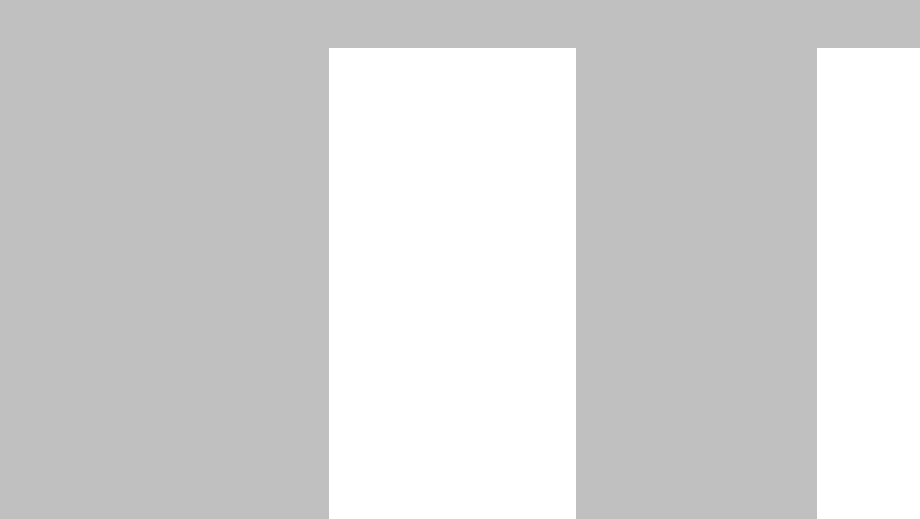 收入收入支出支出支出项目行次决算数项目(按功能分类)行次决算数栏次1栏次2一、一般公共预算财政拨款收入11,450.13一、一般公共服务支出3110.91二、政府性基金预算财政拨款收入229.00二、外交支出320.00三、国有资本经营预算财政拨款收入30.00三、国防支出330.00四、上级补助收入40.00四、公共安全支出340.00五、事业收入50.00五、教育支出350.00六、经营收入60.00六、科学技术支出360.00七、附属单位上缴收入70.00七、文化旅游体育与传媒支出370.00八、其他收入80.00八、社会保障和就业支出3828.079九、卫生健康支出391,393.4410十、节能环保支出400.0011十一、城乡社区支出410.0012十二、农林水支出422.4913十三、交通运输支出430.0014十四、资源勘探工业信息等支出440.0015十五、商业服务业等支出450.0016十六、金融支出460.0017十七、援助其他地区支出470.0018十八、自然资源海洋气象等支出480.0019十九、住房保障支出4915.2220二十、粮油物资储备支出500.0021二十一、国有资本经营预算支出510.0022二十二、灾害防治及应急管理支出520.0023二十三、其他支出5329.0024二十四、债务还本支出540.0025二十五、债务付息支出550.0026二十六、抗疫特别国债安排的支出560.00本年收入合计271,479.13本年支出合计571,479.13使用非财政拨款结余280.00结余分配580.00年初结转和结余290.00年末结转和结余590.00总计301,479.13总计601,479.13项目项目项目项目本年收入合计财政拨款收入上级补助收入事业收入事业收入经营收入附属单位上缴收入其他收入支出功能分类科目编码支出功能分类科目编码支出功能分类科目编码科目名称本年收入合计财政拨款收入上级补助收入小计其中：教育收费经营收入附属单位上缴收入其他收入类款项栏次12345678类款项合计1,479.131,479.130.000.000.000.000.000.00201201201一般公共服务支出10.9110.910.000.000.000.000.000.00201322013220132组织事务10.9110.910.000.000.000.000.000.00201329920132992013299其他组织事务支出10.9110.910.000.000.000.000.000.00208208208社会保障和就业支出28.0728.070.000.000.000.000.000.00208052080520805行政事业单位养老支出28.0728.070.000.000.000.000.000.00208050120805012080501行政单位离退休0.360.360.000.000.000.000.000.00208050220805022080502事业单位离退休0.260.260.000.000.000.000.000.00208050520805052080505机关事业单位基本养老保险缴费支出20.1920.190.000.000.000.000.000.00208050620805062080506机关事业单位职业年金缴费支出7.257.250.000.000.000.000.000.00210210210卫生健康支出1,393.441,393.440.000.000.000.000.000.00210042100421004公共卫生50.0050.000.000.000.000.000.000.00210041021004102100410突发公共卫生事件应急处理50.0050.000.000.000.000.000.000.00210112101121011行政事业单位医疗9.049.040.000.000.000.000.000.00210110121011012101101行政单位医疗1.771.770.000.000.000.000.000.00210110221011022101102事业单位医疗6.336.330.000.000.000.000.000.00210110321011032101103公务员医疗补助0.940.940.000.000.000.000.000.00210132101321013医疗救助1,136.151,136.150.000.000.000.000.000.00210130121013012101301城乡医疗救助1,136.151,136.150.000.000.000.000.000.00210152101521015医疗保障管理事务198.25198.250.000.000.000.000.000.00210150121015012101501行政运行194.25194.250.000.000.000.000.000.00210150621015062101506医疗保障经办事务4.004.000.000.000.000.000.000.00213213213农林水支出2.492.490.000.000.000.000.000.00213052130521305扶贫2.492.490.000.000.000.000.000.00213059921305992130599其他扶贫支出2.492.490.000.000.000.000.000.00221221221住房保障支出15.2215.220.000.000.000.000.000.00221022210222102住房改革支出15.2215.220.000.000.000.000.000.00221020122102012210201住房公积金15.2215.220.000.000.000.000.000.00229229229其他支出29.0029.000.000.000.000.000.000.00229602296022960彩票公益金安排的支出29.0029.000.000.000.000.000.000.00229601322960132296013用于城乡医疗救助的彩票公益金支出29.0029.000.000.000.000.000.000.00项目项目项目项目本年支出合计基本支出项目支出上缴上级支出经营支出对附属单位补助支 出支出功能分类科目 编码支出功能分类科目 编码支出功能分类科目 编码科目名称本年支出合计基本支出项目支出上缴上级支出经营支出对附属单位补助支 出类款项栏次123456类款项合计1,479.131,479.130.000.000.000.00201201201一般公共服务支出10.9110.910.000.000.000.00201322013220132组织事务10.9110.910.000.000.000.00201329920132992013299其他组织事务支出10.9110.910.000.000.000.00208208208社会保障和就业支出28.0728.070.000.000.000.00208052080520805行政事业单位养老支出28.0728.070.000.000.000.00208050120805012080501行政单位离退休0.360.360.000.000.000.00208050220805022080502事业单位离退休0.260.260.000.000.000.00208050520805052080505机关事业单位基本养老保险缴费支出20.1920.190.000.000.000.00208050620805062080506机关事业单位职业年金缴费支出7.257.250.000.000.000.00210210210卫生健康支出1,393.441,393.440.000.000.000.00210042100421004公共卫生50.0050.000.000.000.000.00210041021004102100410突发公共卫生事件应急处理50.0050.000.000.000.000.00210112101121011行政事业单位医疗9.049.040.000.000.000.00210110121011012101101行政单位医疗1.771.770.000.000.000.00210110221011022101102事业单位医疗6.336.330.000.000.000.00210110321011032101103公务员医疗补助0.940.940.000.000.000.00210132101321013医疗救助1,136.151,136.150.000.000.000.00210130121013012101301城乡医疗救助1,136.151,136.150.000.000.000.00210152101521015医疗保障管理事务198.25198.250.000.000.000.00210150121015012101501行政运行194.25194.250.000.000.000.00210150621015062101506医疗保障经办事务4.004.000.000.000.000.00213213213农林水支出2.492.490.000.000.000.00213052130521305扶贫2.492.490.000.000.000.00213059921305992130599其他扶贫支出2.492.490.000.000.000.00221221221住房保障支出15.2215.220.000.000.000.00221022210222102住房改革支出15.2215.220.000.000.000.00221020122102012210201住房公积金15.2215.220.000.000.000.00229229229其他支出29.0029.000.000.000.000.00229602296022960彩票公益金安排的支出29.0029.000.000.000.000.00229601322960132296013用于城乡医疗救助的彩票公益金支出29.0029.000.000.000.000.00收     入收     入收     入支     出支     出支     出支     出支     出支     出项    目行次决算数项目（按功能分类）行次决算数决算数决算数决算数项    目行次决算数项目（按功能分类）行次小计一般公共预算财 政拨款政府性基金预算 财政拨款国有资本经营预算 财政拨款栏    次1栏    次2345一、一般公共预算财政拨款11,450.13一、一般公共服务支出3310.9110.910.000.00二、政府性基金预算财政拨款229.00二、外交支出340.000.000.000.00三、国有资本经营预算财政拨款30.00三、国防支出350.000.000.000.004四、公共安全支出360.000.000.000.005五、教育支出370.000.000.000.006六、科学技术支出380.000.000.000.007七、文化旅游体育与传媒支出390.000.000.000.008八、社会保障和就业支出4028.0728.070.000.009九、卫生健康支出411,393.441,393.440.000.0010十、节能环保支出420.000.000.000.0011十一、城乡社区支出430.000.000.000.0012十二、农林水支出442.492.490.000.0013十三、交通运输支出450.000.000.000.0014十四、资源勘探工业信息等支出460.000.000.000.0015十五、商业服务业等支出470.000.000.000.0016十六、金融支出480.000.000.000.0017十七、援助其他地区支出490.000.000.000.0018十八、自然资源海洋气象等支出500.000.000.000.0019十九、住房保障支出5115.2215.220.000.0020二十、粮油物资储备支出520.000.000.000.0021二十一、国有资本经营预算支出530.000.000.000.0022二十二、灾害防治及应急管理支出540.000.000.000.0023二十三、其他支出5529.000.0029.000.0024二十四、债务还本支出560.000.000.000.0025二十五、债务付息支出570.000.000.000.0026二十六、抗疫特别国债安排的支出580.000.000.000.00本年收入合计271,479.13本年支出合计591,479.131,450.1329.000.00年初财政拨款结转和结余280.00年末财政拨款结转和结余600.000.000.000.00一、一般公共预算财政拨款290.0061二、政府性基金预算财政拨款300.0062三、国有资本经营预算财政拨款310.0063总计321,479.13总计641,479.131,450.1329.000.00项目项目项目项目本年支出本年支出本年支出支出功能分类科目编码支出功能分类科目编码支出功能分类科目编码科目名称合计基本支出项目支出类款项栏次123类款项合计1,450.131,450.130.00201201201一般公共服务支出10.9110.910.00201322013220132组织事务10.9110.910.00201329920132992013299其他组织事务支出10.9110.910.00208208208社会保障和就业支出28.0728.070.00208052080520805行政事业单位养老支出28.0728.070.00208050120805012080501行政单位离退休0.360.360.00208050220805022080502事业单位离退休0.260.260.00208050520805052080505机关事业单位基本养老保险缴费支出20.1920.190.00208050620805062080506机关事业单位职业年金缴费支出7.257.250.00210210210卫生健康支出1,393.441,393.440.00210042100421004公共卫生50.0050.000.00210041021004102100410突发公共卫生事件应急处理50.0050.000.00210112101121011行政事业单位医疗9.049.040.00210110121011012101101行政单位医疗1.771.770.00210110221011022101102事业单位医疗6.336.330.00210110321011032101103公务员医疗补助0.940.940.00210132101321013医疗救助1,136.151,136.150.00210130121013012101301城乡医疗救助1,136.151,136.150.00210152101521015医疗保障管理事务198.25198.250.00210150121015012101501行政运行194.25194.250.00210150621015062101506医疗保障经办事务4.004.000.00213213213农林水支出2.492.490.00213052130521305扶贫2.492.490.00213059921305992130599其他扶贫支出2.492.490.00221221221住房保障支出15.2215.220.00221022210222102住房改革支出15.2215.220.00221020122102012210201住房公积金15.2215.220.00人员经费人员经费人员经费公用经费公用经费公用经费公用经费公用经费公用经费经济分类科 目编码科目名称金额经济分类科 目编码科目名称金额经济分类科 目编码科目名称金额301工资福利支出220.35302商品和服务支出18.33307债务利息及费用支出0.0030101基本工资65.4330201办公费10.0130701国内债务付息0.0030102津贴补贴97.5530202印刷费2.4430702国外债务付息0.0030103奖金5.6730203咨询费0.0030703国内债务发行费用0.0030106伙食补助费0.0030204手续费0.0030704国外债务发行费用0.0030107绩效工资0.0030205水费0.60310资本性支出6.9030108机关事业单位基本养老保险缴费20.1930206电费0.1531001房屋建筑物购建0.0030109职业年金缴费7.2530207邮电费0.9931002办公设备购置6.9030110职工基本医疗保险缴费8.1030208取暖费0.0031003专用设备购置0.0030111公务员医疗补助缴费0.9430209物业管理费0.0031005基础设施建设0.0030112其他社会保障缴费0.0030211差旅费0.7831006大型修缮0.0030113住房公积金15.2230212因公出国（境）费用0.0031007信息网络及软件购置更新0.0030114医疗费0.0030213维修（护）费0.4131008物资储备0.0030199其他工资福利支出0.0030214租赁费0.0031009土地补偿0.00303对个人和家庭的补助1,204.5630215会议费0.0031010安置补助0.0030301离休费0.0030216培训费0.0031011地上附着物和青苗补偿0.0030302退休费0.1630217公务接待费0.1531012拆迁补偿0.0030303退职（役）费0.0030218专用材料费0.0031013公务用车购置0.0030304抚恤金0.0030224被装购置费0.0031019其他交通工具购置0.0030305生活补助15.2930225专用燃料费0.0031021文物和陈列品购置0.0030306救济费0.0030226劳务费0.0031022无形资产购置0.0030307医疗费补助1,188.6430227委托业务费0.0031099其他资本性支出0.0030308助学金0.0030228工会经费0.00312对企业补助0.0030309奖励金0.4630229福利费0.0031201资本金注入0.0030310个人农业生产补贴0.0030231公务用车运行维护费0.0031203政府投资基金股权投资0.0030311代缴社会保险费0.0030239其他交通费用2.7931204费用补贴0.0030399其他对个人和家庭的补助0.0030240税金及附加费用0.0031205利息补贴0.0030299其他商品和服务支出0.0031299其他对企业补助0.00399其他支出0.0039906赠与0.0039907国家赔偿费用支出0.0039908对民间非营利组织和群众性自治组织补贴0.0039999其他支出0.00人员经费合计人员经费合计1,424.91公用经费合计公用经费合计公用经费合计公用经费合计公用经费合计25.23预算数预算数预算数预算数预算数预算数决算数决算数决算数决算数决算数决算数合计因公出国（境） 费公务用车购置及运行维护费公务用车购置及运行维护费公务用车购置及运行维护费公务接待费合计因公出国（境） 费公务用车购置及运行维护费公务用车购置及运行维护费公务用车购置及运行维护费公务接待费合计因公出国（境） 费小计公务用车购置费公务用车运行维 护费公务接待费合计因公出国（境） 费小计公务用车购置费公务用车运行维 护费公务接待费1234567891011120.150.000.000.000.000.150.150.000.000.000.000.15项目项目项目项目年初结转和结余本年收入本年支出本年支出本年支出年末结转和结余支出功能分类科目编码支出功能分类科目编码支出功能分类科目编码科目名称年初结转和结余本年收入合计基本支出项目支出年末结转和结余类款项栏次123456类款项合计0.0029.0029.0029.000.000.00229229229其他支出0.0029.0029.0029.000.000.00229602296022960彩票公益金安排的支出0.0029.0029.0029.000.000.00229601322960132296013用于城乡医疗救助的彩票公益金支出0.0029.0029.0029.000.000.00项目项目项目项目年初结转和结余本年收入本年支出年末结转和结余年末结转和结余年末结转和结余支出功能分类科目编码支出功能分类科目编码支出功能分类科目编码科目名称年初结转和结余本年收入本年支出合计结转结余类款项栏次123456类款项合计